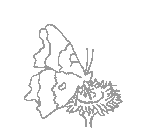 Date of Event Date of Event Date of Event Date of Event Date of Booking  Date of Booking  Date of Booking  Date of Booking  Phone Number  Phone Number  Phone Number  Phone Number  Email Email Email Email Name of contact Name of contact Name of contact Name of contact Name of contact Name of contact Name of contact Name of contact  Address  Address  Address  Address  Address  Address  Address  Address Post Code  Post Code  Post Code  Post Code  Post Code  Post Code  Post Code  Post Code  Number of Participants Number of Participants Number of Participants Adults   Adults   Children Children Children Time of ArrivalTime of DepartureTime of DeparturePurpose of hire  Purpose of hire  Purpose of hire  Purpose of hire  Purpose of hire  Purpose of hire  Purpose of hire  Purpose of hire  PaymentThe rate for the hire of the meeting room is £15.50 per hour.  We would be grateful if you could leave the room tidy upon completion of your event and would ask that you take any rubbish home with you.  Please note that any damage to the facilities or equipment will need to be paid for.  Please inform a member of staff when you have finished with the room, and ensure the room is locked when unattended. Please return the completed form by email or post to the addresses below.Please indicate if you will pay:by cash on the day by cheque on the day  would prefer the invoice to be forwarded to you for payment Cheques should be made payable to Colchester Borough CouncilPlease sign and date below to confirm acceptance of these conditions (this can be done electronically).  Signature                                                                      Date PaymentThe rate for the hire of the meeting room is £15.50 per hour.  We would be grateful if you could leave the room tidy upon completion of your event and would ask that you take any rubbish home with you.  Please note that any damage to the facilities or equipment will need to be paid for.  Please inform a member of staff when you have finished with the room, and ensure the room is locked when unattended. Please return the completed form by email or post to the addresses below.Please indicate if you will pay:by cash on the day by cheque on the day  would prefer the invoice to be forwarded to you for payment Cheques should be made payable to Colchester Borough CouncilPlease sign and date below to confirm acceptance of these conditions (this can be done electronically).  Signature                                                                      Date PaymentThe rate for the hire of the meeting room is £15.50 per hour.  We would be grateful if you could leave the room tidy upon completion of your event and would ask that you take any rubbish home with you.  Please note that any damage to the facilities or equipment will need to be paid for.  Please inform a member of staff when you have finished with the room, and ensure the room is locked when unattended. Please return the completed form by email or post to the addresses below.Please indicate if you will pay:by cash on the day by cheque on the day  would prefer the invoice to be forwarded to you for payment Cheques should be made payable to Colchester Borough CouncilPlease sign and date below to confirm acceptance of these conditions (this can be done electronically).  Signature                                                                      Date PaymentThe rate for the hire of the meeting room is £15.50 per hour.  We would be grateful if you could leave the room tidy upon completion of your event and would ask that you take any rubbish home with you.  Please note that any damage to the facilities or equipment will need to be paid for.  Please inform a member of staff when you have finished with the room, and ensure the room is locked when unattended. Please return the completed form by email or post to the addresses below.Please indicate if you will pay:by cash on the day by cheque on the day  would prefer the invoice to be forwarded to you for payment Cheques should be made payable to Colchester Borough CouncilPlease sign and date below to confirm acceptance of these conditions (this can be done electronically).  Signature                                                                      Date PaymentThe rate for the hire of the meeting room is £15.50 per hour.  We would be grateful if you could leave the room tidy upon completion of your event and would ask that you take any rubbish home with you.  Please note that any damage to the facilities or equipment will need to be paid for.  Please inform a member of staff when you have finished with the room, and ensure the room is locked when unattended. Please return the completed form by email or post to the addresses below.Please indicate if you will pay:by cash on the day by cheque on the day  would prefer the invoice to be forwarded to you for payment Cheques should be made payable to Colchester Borough CouncilPlease sign and date below to confirm acceptance of these conditions (this can be done electronically).  Signature                                                                      Date PaymentThe rate for the hire of the meeting room is £15.50 per hour.  We would be grateful if you could leave the room tidy upon completion of your event and would ask that you take any rubbish home with you.  Please note that any damage to the facilities or equipment will need to be paid for.  Please inform a member of staff when you have finished with the room, and ensure the room is locked when unattended. Please return the completed form by email or post to the addresses below.Please indicate if you will pay:by cash on the day by cheque on the day  would prefer the invoice to be forwarded to you for payment Cheques should be made payable to Colchester Borough CouncilPlease sign and date below to confirm acceptance of these conditions (this can be done electronically).  Signature                                                                      Date PaymentThe rate for the hire of the meeting room is £15.50 per hour.  We would be grateful if you could leave the room tidy upon completion of your event and would ask that you take any rubbish home with you.  Please note that any damage to the facilities or equipment will need to be paid for.  Please inform a member of staff when you have finished with the room, and ensure the room is locked when unattended. Please return the completed form by email or post to the addresses below.Please indicate if you will pay:by cash on the day by cheque on the day  would prefer the invoice to be forwarded to you for payment Cheques should be made payable to Colchester Borough CouncilPlease sign and date below to confirm acceptance of these conditions (this can be done electronically).  Signature                                                                      Date PaymentThe rate for the hire of the meeting room is £15.50 per hour.  We would be grateful if you could leave the room tidy upon completion of your event and would ask that you take any rubbish home with you.  Please note that any damage to the facilities or equipment will need to be paid for.  Please inform a member of staff when you have finished with the room, and ensure the room is locked when unattended. Please return the completed form by email or post to the addresses below.Please indicate if you will pay:by cash on the day by cheque on the day  would prefer the invoice to be forwarded to you for payment Cheques should be made payable to Colchester Borough CouncilPlease sign and date below to confirm acceptance of these conditions (this can be done electronically).  Signature                                                                      Date Kelly SharpKelly Sharp Visitor Centre Officer, Visitor Centre, Telephone 01206 853588Email kelly.sharp@colchester.gov.uk Web www.colchester.gov.uk/countryparkKelly SharpKelly Sharp Visitor Centre Officer, Visitor Centre, Telephone 01206 853588Email kelly.sharp@colchester.gov.uk Web www.colchester.gov.uk/countryparkKelly SharpKelly Sharp Visitor Centre Officer, Visitor Centre, Telephone 01206 853588Email kelly.sharp@colchester.gov.uk Web www.colchester.gov.uk/countryparkKelly SharpKelly Sharp Visitor Centre Officer, Visitor Centre, Telephone 01206 853588Email kelly.sharp@colchester.gov.uk Web www.colchester.gov.uk/countryparkKelly SharpKelly Sharp Visitor Centre Officer, Visitor Centre, Telephone 01206 853588Email kelly.sharp@colchester.gov.uk Web www.colchester.gov.uk/countryparkKelly SharpKelly Sharp Visitor Centre Officer, Visitor Centre, Telephone 01206 853588Email kelly.sharp@colchester.gov.uk Web www.colchester.gov.uk/countryparkKelly SharpKelly Sharp Visitor Centre Officer, Visitor Centre, Telephone 01206 853588Email kelly.sharp@colchester.gov.uk Web www.colchester.gov.uk/countryparkKelly SharpKelly Sharp Visitor Centre Officer, Visitor Centre, Telephone 01206 853588Email kelly.sharp@colchester.gov.uk Web www.colchester.gov.uk/countryparkOffice use only:   Outlook       Office use only:   Outlook                                                                                                            Date                                                                                                           Date      